 Тема: Валентность и степень окисления.Целью данного урока является определить отличие между валентностью и степенью окисления, а так же научиться определять степень окисления каждого химического элемента в соединениях.Степень окисления указывается сверху над символом элемента.  При указании степени окисления первым ставится знак, а потом численное значение.Валентность же ставиться римскими цифрами непосредственно на элементом.Вспомним, что же такое валентность?Это способность атомов принимать или отдавать электроны. — степень окисления,  — заряды (не совсем верное обозначение).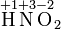 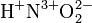 Степень окисления [в отличие от валентности] может иметь нулевое, отрицательное и положительное значения, которые обычно ставятся над символом элемента сверху: 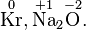 Чтобы облегчить обсуждение химии окислительно-восстановительных явлений, припишем каждому атому в молекуле или комплексном ионе степень окисления согласно следующим правилам:Степень окисления атома любого элемента в свободном (несвязанном) состоянии (простое вещество) равна нулю, так, например, атомы в молекулах имеют нулевую степень окисления: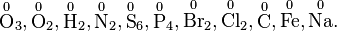 Степень окисления любого простого одноатомного иона соответствует его заряду или  заряду атома в молекуле, например:Na+ = +1, Ca2+ = +2, Cl− = −1,
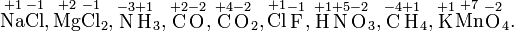 Степень окисления водорода в любом неионном соединении равна +1. Это правило применимо к подавляющему большинству соединений водорода, таких, как H2O, NH3 или CH4. Для ионных гидридов металлов, например NaH, степень окисления водорода −1.Степень окисления кислорода равна −2 во всех соединениях, где кислород не образует простой ковалентной связи O—O. Так, степень окисления кислорода равна −2 в H2O, H2SO4, NO, CO2 и CH3OH, но в пероксиде водорода, H2O2, она равна −1 (другим исключением из правила, согласно которому кислород имеет степень окисления −2, является OF2, где она +2 для кислорода и −1 для фтора).В соединениях неметаллов, не включающих водород и кислород, неметалл с большей электроотрицательностью считается отрицательно заряжённым. Степень окисления такого неметалла полагается равной заряду его наиболее распространенного отрицательного иона. Например, в CCl4 степень окисления хлора −1, а углерода +4. В CH4 степень окисления водорода +1, а углерода −4. В SF6 степень окисления фтора −1, а серы +6, но в CS2 степень окисления серы −2, а степень окисления углерода +4. В молекулах типа S4N4 с ковалентными связями (где соединяющиеся атомы имеют близкие или совпадающие электроотрицательности) понятие степени окисления теряет смысл (см. Валентность).Алгебраическая сумма степеней окисления всех атомов в формуле нейтрального соединения всегда равна нулю: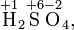 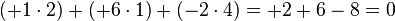 Алгебраическая сумма степеней окисления всех атомов в комплексном ионе (катионе либо анионе) должна быть равна его общему заряду (см. также выше 2-й пункт). Так, в ионе NH4+ степень окисления N должна быть равной −3 и, следовательно, −3 + 4 = +1. Поскольку в ионе SO42− сумма степеней окисления четырёх атомов кислорода равна −8, сера должна иметь степень окисления, равную +6, чтобы полный заряд иона оказался равным −2. Итак, в химических реакциях должно выполняться правило сохранения суммы степеней окисления всех атомов. Именно это правило делает понятие степени окисления столь важным в современной химии. Если в ходе химической реакции степень окисления атома повышается, говорят, что он окисляется, если же степень окисления атома понижается, говорят, что он восстанавливается. В полном уравнении химической реакции окислительные и восстановительные процессы должны точно компенсировать друг друга.